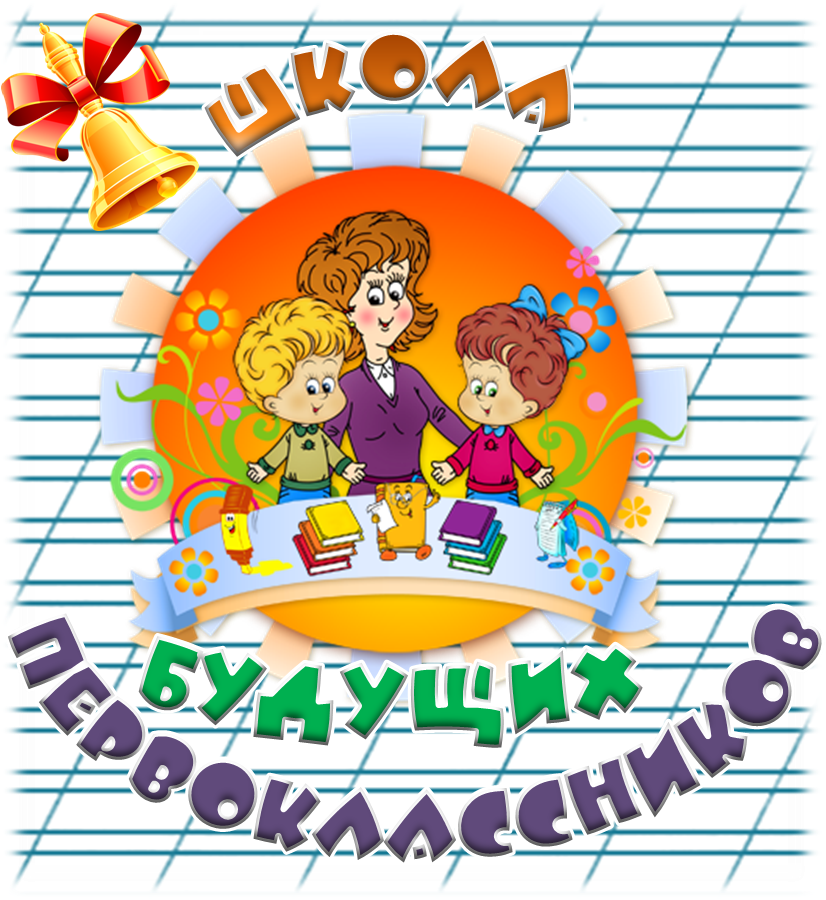                             Домашнее задание № 17Следующее  занятие          08.12.2020 вторник (1-3 группы),                 09.12.2020 среда (4-6 группы),                                 10.12.2020 четверг (7-9 группы)Сбор групп на площадке в 17.15  (просьба не опаздывать)Уважаемые родители!Напоминаем о необходимости детям иметь одежду для помещения (шорты, брюки, юбки и т.п.). В теплых комбинезонах находиться в помещении 3 занятия невозможно, в школе очень тепло.Проверьте, пожалуйста, состояние карандашей у детей.Смотрите информацию на сайте: www.lic82.ruПредметГруппаДатаДомашнее заданиеПринадлежности для урокаРечь1-34-67-908.12.202009.12.202010.12.20201. Логопедический альбом № 2 с.3 № 8,91. Азбука2. Тетрадь для активных занятий (365 шагов)3. Простые карандаши4. Цветные карандаши5. Логопедические тетради все 46. Тетрадь в крупную клетку (с буквой)Математика1-34-67-908.12.202009.12.202010.12.20201. Учебник-тетрадь «Раз ступенька, два ступенька» ч.1Стр 33 №5 узор на клеточках1.Тетрадь в крупную клеточку (с цифрой)2. Учебник-тетрадь «Раз ступенька, два ступенька» ч.13. Простые карандаши4. Цветные карандашиОбщение1-34-67-908.12.202009.12.202010.12.2020Занятие 8, задания, отмеченные галочкой1.«За три месяца до школы»2. Простые карандаши3. Цветные карандашиПодготовка руки к письму1-912.12.2020 Д.з. Из папки Конышевой «Художественно-конструкторская деятельность» поделка «Стаканчик-игрушка» (Лист 12)Из папки Конышевой Н.М. «Художественно-конструкторская деятельность» вынуть и принести Лист 33 «Конструирование из квадратов» и Лист П 33 из Приложения для вырезания.Ножницы, клей-карандаш, клеёнка